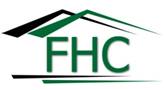 Foothills Housing Corporation is a non-profit housing organization serving .  We have been in operation in  since 1970. We serve low income families, typically consisting of elderly or handicapped clients.  Clients make payments based on their income.  We also assist Rapidan Better Housing servicing Culpeper, Madison, , and  counties. We administer several programs, some of which are funded by the state and federal government. Typical repairs might include a roof, electrical, heat, windows, and floors, adding bathroom or bedroom and handicap accessible repairs.  If necessary and funds allow, we will replace the existing home with a new very modest home.   Because we contract out all jobs, we need to have a pre-approved list of Class A or B contractors whom we can call when a project is ready for bid.  We do not expect a contractor to bid on all jobs-the decision would be yours to choose a job in view of your existing workload and perhaps the location and scope of the job.  Costs per project vary, of course, ranging in price from $10,000 to $80,000.  We use a draw system and funding for each project is pre-approved, so timely payment of draws is not a problem.  Contractors must also carry liability insurance and workmen’s compensation (if required). We urge you to call for more information.  Even if you are so busy that you can only bid on one job a year that would be a big help to your community.  Even if you have a full schedule now, perhaps we could provide work during your slow times.  I have enclosed an application in hopes you are interested.  Some of our current contractors have been working with us for over 10 years and we will be happy to provide references from them upon request.The EPA has proposed a new rule stating that ALL persons who do renovations for compensation, including renovation contractors, painters and other specialty trades to have lead safe work practice training.   Thank you in advance.	You can also visit our web site at www.foothillshousingcorp.orgSincerely,Tish M RobinsonFoothills Housing CorporationINCOMPLETE APPLICATIONS WILL BE RETURNEDHOUSING REHABILITATION CONTRACTOR’S QUALIFICATION STATEMENT1.		(	)	(	)	Company Name	Phone Number	 Fax Number	Cell Number	Email Address  Mail Address	City	State		ZipIRS or Owner’s Social Security #	Contractor’s License # (please provide copy)2. 	Owner OR Principal Officer  AND date and place organized3. 	General character of work performed4.  	Any work awarded failed to be completed or contracts defaulted on  (     ) Yes     (    ) No	If yes, where and why?  												5.	List of three most recent completed contracts over $10,000.  State the owner with mailing address, work, approximate cost, date started and date completed.	1) 												$ 												From			To			2) 												$ 												From			To			3) 												$ 												From			To		6.	List the contracts upon which you are currently working.  Include owner’s name with mailing address, location, approximate cost and estimated date of completion.	1) 															2) 														7.	List of three material suppliers with mailing address and amount of credit available	1) 												$ 			2) 												$ 			3) 												$ 		8.	Bank references with mailing address and credit available	1) 												$ 			2) 												$ 		9.	Insurance coverage and amount:Liability – Property					$	Liability – Personal Injury					$	Vehicle and Equipment					$			Other:  						$	10.	Subcontractors utilized – List name, address, specialty, subcontractor license # and years of experienceName:							Address:							Specialty:							License #:					Years of Experience:  		Name:							Address:							Specialty:							License #:					Years of Experience:  		Name:							Address:							Specialty:							License #:					Years of Experience:  		11.	Have you and/or your workers attended a “Lead Hazard Reduction Techniques for Painters and Maintenance Workers” class?  	(     ) Yes     (     ) No	If yes, provide copy of certificate(s).12.	Provide a general description of the experience of the company and its key personnel.13. 	Number of current full-time employees				Number employed at highest level in past twelve months			14.	Are you on any list of debarred contractors maintained by the U.S. Department of Labor, U.S. Department of Housing & Urban Development or Virginia Department of Highways?	(     ) Yes	(     ) No15.	Which of the following counties would you be willing to work in?   [   ] Fauquier      [   ] Page      [   ] Culpeper      [   ] 	[   ] Orange      [   ]     [   ] All Counties	